Publicado en Murcia el 23/02/2016 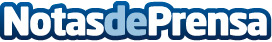 Pedro Antonio Sánchez quiere que siga el nivel de internacionalización y de calidad de la ComunidadEl presidente de la Región de Murcia, ha visitado las bodegas 'Juan Gil' y ha puesto como ejemplo a la marca para seguir trabajando con éxito hacia el futuroDatos de contacto:Nota de prensa publicada en: https://www.notasdeprensa.es/pedro-antonio-sanchez-quiere-que-siga-el-nivel Categorias: Sociedad Murcia http://www.notasdeprensa.es